ABDUL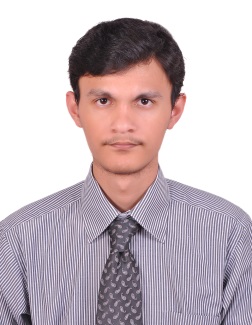 ABDUL.346686@2freemail.com   CAREER OBJECTIVE:To serve a well-established firm. To be employed in a relevant role permanently by   contributing as much as I could to firm’s growth, efficiency and profitability. Adapt to the firm’s culture, to build a sustainable relationship with the firm, my colleagues and clients. EDUCATION:Secondary School Completed In DubaiO-Levels Completed In DubaiA-Levels Completed In DubaiCurrently Applying for ACCATECHNICAL SKILLS:An enthusiastic person to be active in management handling, customer care and IT skills.Accounting Skills: Handling Receivables/Payables Trial Balance, Petty Cash, Etc.  IT Skills: Known MS Office Completely.English: fluent in Speaking and writing.JOB EXPERIENCE:Supervisor AssistantFirst Solutions Services				          		April 2012- Feb 2013Completing and keeping reports Updated.Keeping MIS Updated.Handling and managing errors by employees.Ability to complete difficult task.Good relationship between employees.Keeping and handling the bank documents.Completed work and sending reports weekly and monthly.Handling supervisor’s work efficiently.Doing task efficiently and effectively.Coordinating and motivating employees.Handing documents as work being completed.Accountant AssistantCozmo Yachts and Renting Boats LLC			April 2014-Oct 2014Keeping records of receivable/payable.Preparing Monthly trial balance, invoices and receipts, etc.Keeping updated on the firm recent activity and promotion.Handling and keeping records of employees.Keeping updated of work to management.Understanding and doing task as per requested by the management.Making and updating salaries of all employees.Call Center Representative / Accountant AssistantArctern Digital Agency.						Jan 2015-Feb 2016Handling and receiving Canadian customer callers.Understanding and communicating messages to customers.Conveying clear messages to customers.Solving problems faced by the customers.Communicating with colleagues and have good relationships with employees.Keeping records of receivable/payable.Handling petty cash, invoices, etc.Call Center RepresentativeFtech Solutions Inc.						June 2016-Nov 2016Handling and receiving American customer callers.Understanding and communicating messages to customers.Handling problems effectively.Coordinating to management of future decisions of problems,Communicating with colleagues and have good relationships with employees.Understanding the decision of management doing according to the decision.Ability to have problem solving ability and getting work proficiently.Ability to bounce back with every situation.Personal Information:DOB: 5/5/1995Marital Status: SingleNationality: PakistaniReligion: IslamVisa Status: Work Visa